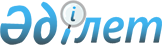 О внесении изменений и дополнения в решение Акжарского районного маслихата Северо-Казахстанской области от 25 декабря 2015 года № 39-1 "О бюджете Акжарского района Северо-Казахстанской области на 2016-2018 годы"Решение маслихата Акжарского района Северо-Казахстанской области от 12 февраля 2016 года N 42-2. Зарегистрировано Департаментом юстиции Северо-Казахстанской области 26 февраля 2016 года N 3637      В соответствии со статьей 106 Бюджетного кодекса Республики Казахстан от 4 декабря 2008 года, подпунктом 1) пункта 1 статьи 6 Закона Республики Казахстан от 23 января 2001 года "О местном государственном управлении и самоуправлении в Республике Казахстан", Акжарский районный маслихат Северо-Казахстанской области РЕШИЛ:

      1. Внести в решение Акжарского районного маслихата Северо-Казахстанской области "О бюджете Акжарского района Северо-Казахстанской области на 2016-2018 годы" от 25 декабря 2015 года № 39-1 (зарегистрированное в Реестре государственной регистрации нормативных правовых актов под № 3552 13 января 2016 года и опубликованное 1 февраля 2016 года в газете "Акжарские вести" № 7 и 1 февраля 2016 года в газете "Нурлы-ел" № 7) следующие изменения и дополнение:

       пункт 1 изложить в следующей редакции: 

      "1. Утвердить районный бюджет Акжарского района на 2016-2018 годы согласно приложениям 1, 2 и 3 соответственно, в том числе на 2016 год в следующих объемах:

      1) доходы – 2 349 548,8 тысяч тенге, в том числе по:

      налоговым поступлениям – 338 829,6 тысяч тенге;

      неналоговым поступлениям – 6 549,2тысяч тенге;

      поступления от продажи основного капитала – 9 700 тысяч тенге;

      поступления трансфертов – 1 994 470 тысяч тенге;

      2) затраты – 2 366 829,5 тысяч тенге; 

      3) чистое бюджетное кредитование – 17 532тысяч тенге, в том числе:

      бюджетные кредиты – 31 815 тысяч тенге;      

      погашение бюджетных кредитов – 14 283 тысяч тенге; 

      4) сальдо по операциям с финансовыми активами – 0 тысяч тенге, в том числе:

      приобретение финансовых активов – 0 тысяч тенге;      

      поступления от продажи финансовых активов государства – 0 тысяч тенге;

      5) дефицит (профицит) бюджета – - 34 812,7 тысяч тенге; 

      6) финансирование дефицита (использование профицита) бюджета – 34 812,7 тысяч тенге;

      дополнить пунктом 10-1 следующего содержания:

      "10-1) Предусмотреть расходы районного бюджета за счет свободных остатков бюджетных средств, сложившихся на начало финансового года и возврата целевых трансфертов республиканского и областного бюджетов, неиспользованных в 2015 году, согласно приложению 3 к настоящему решению". 

       Приложение 1 и 4 к указанному решению изложить в новой редакции согласно приложениям 1 и 2 к настоящему решению.

      2. Настоящее решение вводится в действие с 1 января 2016 года. 

 Бюджет Акжарского района на 2016 год 1. Доходы Расходы бюджета на 2016 год ПЕРЕЧЕНЬ
бюджетных программ каждого сельского округа на 2016 год  Распределение свободных остатков бюджетных средств
					© 2012. РГП на ПХВ «Институт законодательства и правовой информации Республики Казахстан» Министерства юстиции Республики Казахстан
				
      Председатель сессии
Акжарского районного
маслихата
Северо-Казахстанской области

К.Баетов

      Секретарь Акжарского
районного маслихата
Северо-Казахстанской области

М.Жумабаев
Приложение 1 к решению Акжарского районного маслихата от 12 февраля 2016 года № 42-2Приложение 1 к решению Акжарского районного маслихата от 25 декабря 2015 года № 39-1Категория

Категория

Категория

Категория

Сумма тысяч тенге

Класс

Класс

Класс

Сумма тысяч тенге

Подкласс

Подкласс

Сумма тысяч тенге

1

2

3

4

5

ДОХОДЫ

2349548,8

1

HАЛОГОВЫЕ ПОСТУПЛЕHИЯ

338829,6

1

Подоходный налог

18445

2

Индивидуальный подоходный налог

18445

3

Социальный налог

107084

1

Социальный налог

107084

4

Налоги на собственность

107915

1

Налоги на имущество

66873

3

Земельный налог

7240

4

Налог на транспортные средства

22426

5

Единый земельный налог

11376

5

Внутренние налоги на товары, работы и услуги

99385,6

2

Акцизы

1406

3

Поступления за использование природных и других ресурсов

89429,6

4

Сборы за ведение предпринимательской и профессиональной деятельности

8130

5

Налог на игорный бизнес

420

8

Обязательные платежи,взимаемые за совершение юридически значимых действий и (или)выдачу документов уполномоченными на то государственными органами или должностными лицами

6000

1

Государственная пошлина

6000

2

HЕHАЛОГОВЫЕ ПОСТУПЛЕHИЯ

6549,2

1

Доходы от государственной собственности

3662,2

5

Доходы от аренды имущества, находящегося в государственной собственности

3662,2

6

Прочие неналоговые поступления

2887

1

Прочие неналоговые поступления

2887

3

Поступления от продажи основного капитала

9700

3

Продажа земли и нематериальных активов

9700

1

Продажа земли 

9700

4

Поступления трансфертов

1994470

2

Трансферты из вышестоящих органов государственного управления

1994470

2

Трансферты из областного бюджета

1994470

Функциональная группа 

Функциональная группа 

Функциональная группа 

Функциональная группа 

Функциональная группа 

Функциональная группа 

Функциональная группа 

Функциональная группа 

Сумма тысяч тенге

Сумма тысяч тенге

Функциональная

 подгруппа 

Функциональная

 подгруппа 

Функциональная

 подгруппа 

Функциональная

 подгруппа 

Функциональная

 подгруппа 

Функциональная

 подгруппа 

Функциональная

 подгруппа 

Сумма тысяч тенге

Сумма тысяч тенге

Администратор бюджетных программ 

Администратор бюджетных программ 

Администратор бюджетных программ 

Администратор бюджетных программ 

Администратор бюджетных программ 

Сумма тысяч тенге

Сумма тысяч тенге

Программа 

Программа 

Программа 

Сумма тысяч тенге

Сумма тысяч тенге

Сумма тысяч тенге

Сумма тысяч тенге

Наименование

Сумма тысяч тенге

Сумма тысяч тенге

Затраты

2366829,5

2366829,5

01

Государственные услуги общего характера

253715,1

253715,1

1

1

Представительные, исполнительные и другие органы, выполняющие общие функции государственного управления

222554

222554

112

112

Аппарат маслихата района (города областного значения)

15371

15371

001

001

Услуги по обеспечению деятельности маслихата района (города областного значения)

15371

15371

122

122

Аппарат акима района (города областного значения)

72836

72836

001

001

Услуги по обеспечению деятельности акима района (города областного значения)

72836

72836

123

123

Аппарат акима района в городе, города районного значения, поселка, села, сельского округа

134347

134347

001

001

Услуги по обеспечению деятельности акима района в городе, города районного значения, поселка, села, сельского округа

134347

134347

2

2

Финансовая деятельность

979

979

459

459

Отдел экономики и финансов района (города областного значения)

979

979

003

003

Проведение оценки имущества в целях налогообложения

542

542

010

010

Приватизация, управление коммунальным имуществом, постприватизационная деятельность и регулирование споров, связанных с этим

437

437

9

9

Прочие государственные услуги общего характера

30182,1

30182,1

458

458

Отдел жилищно-коммунального хозяйства, пассажирского транспорта и автомобильных дорог района (города областного значения)

7854,1

7854,1

001

001

Услуги по реализации государственной политики на местном уровне в области жилищно-коммунального хозяйства, пассажирского транспорта и автомобильных дорог

7854,1

7854,1

459

459

Отдел экономики и финансов района (города областного значения)

22328

22328

001

001

Услуги по реализации государственной политики в области формирования и развития экономической политики, государственного планирования, исполнения бюджета и управления коммунальной собственностью района (города областного значения)

22328

22328

02

Оборона

4155

4155

1

1

Военные нужды

3355

3355

122

122

Аппарат акима района (города областного значения)

3355

3355

005

005

Мероприятия в рамках исполнения всеобщей воинской обязанности

3355

3355

2

2

Организация работы по чрезвычайным ситуациям

800

800

122

122

Аппарат акима района (города областного значения)

800

800

006

006

Предупреждение и ликвидация чрезвычайных ситуаций масштаба района (города областного значения)

500

500

007

007

Мероприятия по профилактике и тушению степных пожаров районного (городского) масштаба, а также пожаров в населенных пунктах, в которых не созданы органы государственной противопожарной службы

300

300

04

Образование

1670323

1670323

1

1

Дошкольное воспитание и обучение

129440

129440

464

464

Отдел образования района (города областного значения)

129440

129440

009

009

Обеспечение деятельности организаций дошкольного воспитания и обучения

88405

88405

040

040

Реализация государственного образовательного заказа в дошкольных организациях образования

41035

41035

2

2

Начальное, основное среднее и общее среднее образование

1506919

1506919

464

464

Отдел образования района (города областного значения)

1460889

1460889

003

003

Общеобразовательное обучение

1420188

1420188

006

006

Дополнительное образование для детей

40701

40701

465

465

Отдел физической культуры и спорта района (города областного значения)

46030

46030

017

017

Дополнительное образование для детей и юношества по спорту

46030

46030

9

9

Прочие услуги в области образования

33964

33964

464

464

Отдел образования района (города областного значения)

33964

33964

001

001

Услуги по реализации государственной политики на местном уровне в области образования

6857

6857

005

005

Приобретение и доставка учебников, учебно-методических комплексов для государственных учреждений образования района (города областного значения)

9117

9117

015

015

Ежемесячные выплаты денежных средств опекунам (попечителям) на содержание ребенка-сироты (детей-сирот), и ребенка (детей), оставшегося без попечения родителей

4921

4921

022

022

Выплата единовременных денежных средств казахстанским гражданам, усыновившим (удочерившим) ребенка (детей)-сироту и ребенка (детей), оставшегося без попечения родителей

319

319

029

029

Обследование психического здоровья детей и подростков и оказание психолого-медико-педагогической консультативной помощи населению

12750

12750

06

Социальная помощь и социальное обеспечение

69602

69602

1

1

Социальное обеспечение

1565

1565

464

464

Отдел образования района (города областного значения)

1565

1565

030

030

Содержание ребенка (детей), переданного патронатным воспитателям

1565

1565

2

2

Социальная помощь

45060

45060

451

451

Отдел занятости и социальных программ района (города областного значения)

45060

45060

002

002

Программа занятости

17805

17805

005

005

Государственная адресная социальная помощь

1960

1960

007

007

Социальная помощь отдельным категориям нуждающихся граждан по решениям местных представительных органов

6928

6928

010

010

Материальное обеспечение детей-инвалидов, воспитывающихся и обучающихся на дому

731

731

014

014

Оказание социальной помощи нуждающимся гражданам на дому

5875

5875

016

016

Государственные пособия на детей до 18 лет

5425

5425

017

017

Обеспечение нуждающихся инвалидов обязательными гигиеническими средствами и предоставление услуг специалистами жестового языка, индивидуальными помощниками в соответствии с индивидуальной программой реабилитации инвалида

6336

6336

9

9

Прочие услуги в области социальной помощи и социального обеспечения

22977

22977

451

451

Отдел занятости и социальных программ района (города областного значения)

22977

22977

001

001

Услуги по реализации государственной политики на местном уровне в области обеспечения занятости и реализации социальных программ для населения

22668

22668

011

011

Оплата услуг по зачислению, выплате и доставке пособий и других социальных выплат

309

309

07

Жилищно-коммунальное хозяйство

27137,5

27137,5

1

1

Жилищное хозяйство

3341,5

3341,5

458

458

Отдел жилищно-коммунального хозяйства, пассажирского транспорта и автомобильных дорог района (города областного значения)

23

23

033

033

Проектирование, развитие и (или) обустройство инженерно-коммуникационной инфраструктуры

23

23

472

472

Отдел строительства, архитектуры и градостроительства района (города областного значения)

3318,5

3318,5

003

003

Проектирование и (или) строительство, реконструкция жилья коммунального жилищного фонда

2022,1

2022,1

004

004

Проектирование, развитие и (или) обустройство инженерно-коммуникационной инфраструктуры

1296,4

1296,4

2

2

Коммунальное хозяйство

11384

11384

123

123

Аппарат акима района в городе, города районного значения, поселка, села, сельского округа

4070

4070

014

014

Организация водоснабжения населенных пунктов

4070

4070

458

458

Отдел жилищно-коммунального хозяйства, пассажирского транспорта и автомобильных дорог района (города областного значения)

7314

7314

012

012

Функционирование системы водоснабжения и водоотведения

5660

5660

058

058

Развитие системы водоснабжения и водоотведения в сельских населенных пунктах

1654

1654

3

3

Благоустройство населенных пунктов

12412

12412

123

123

Аппарат акима района в городе, города районного значения, поселка, села, сельского округа

12412

12412

008

008

Освещение улиц населенных пунктов

11662

11662

009

009

Обеспечение санитарии населенных пунктов

750

750

08

Культура, спорт, туризм и информационное пространство

134646

134646

1

1

Деятельность в области культуры

48375

48375

123

123

Аппарат акима района в городе, города районного значения, поселка, села, сельского округа

28955

28955

006

006

Поддержка культурно-досуговой работы на местном уровне

28955

28955

455

455

Отдел культуры и развития языков района (города областного значения)

19420

19420

003

003

Поддержка культурно-досуговой работы

19420

19420

2

2

Спорт

17185

17185

465

465

Отдел физической культуры и спорта района (города областного значения)

17185

17185

001

001

Услуги по реализации государственной политики на местном уровне в сфере физической культуры и спорта

7555

7555

006

006

Проведение спортивных соревнований на районном (города областного значения) уровне

5000

5000

032

032

Капитальные расходы подведомственных государственных учреждений и организаций

4630

4630

3

3

Информационное пространство

49118

49118

455

455

Отдел культуры и развития языков района (города областного значения)

41948

41948

006

006

Функционирование районных (городских) библиотек

41221

41221

007

007

Развитие государственного языка и других языков народа Казахстана

727

727

456

456

Отдел внутренней политики района (города областного значения)

7170

7170

002

002

Услуги по проведению государственной информационной политики

7170

7170

9

9

Прочие услуги по организации культуры, спорта, туризма и информационного пространства

19968

19968

455

455

Отдел культуры и развития языков района (города областного значения)

7670

7670

001

001

Услуги по реализации государственной политики на местном уровне в области развития языков и культуры

7670

7670

456

456

Отдел внутренней политики района (города областного значения)

12298

12298

001

001

Услуги по реализации государственной политики на местном уровне в области информации, укрепления государственности и формирования социального оптимизма граждан

8484

8484

003

003

Реализация мероприятий в сфере молодежной политики

3814

3814

10

Сельское, водное, лесное, рыбное хозяйство, особо охраняемые природные территории, охрана окружающей среды и животного мира, земельные отношения

113837

113837

1

1

Сельское хозяйство

57924

57924

459

459

Отдел экономики и финансов района (города областного значения)

12405

12405

099

099

Реализация мер по оказанию социальной поддержки специалистов

12405

12405

462

462

Отдел сельского хозяйства района (города областного значения)

24859

24859

001

001

Услуги по реализации государственной политики на местном уровне в сфере сельского хозяйства 

24859

24859

473

473

Отдел ветеринарии района (города областного значения)

20660

20660

001

001

Услуги по реализации государственной политики на местном уровне в сфере ветеринарии

10052

10052

006

006

Организация санитарного убоя больных животных

1213

1213

008

008

Возмещение владельцам стоимости изымаемых и уничтожаемых больных животных, продуктов и сырья животного происхождения

9395

9395

6

6

Земельные отношения

10594

10594

463

463

Отдел земельных отношений района (города областного значения)

10594

10594

001

001

Услуги по реализации государственной политики в области регулирования земельных отношений на территории района (города областного значения)

8541

8541

003

003

Земельно-хозяйственное устройство населенных пунктов

372

372

004

004

Организация работ по зонированию земель

1681

1681

9

9

Прочие услуги в области сельского, водного, лесного, рыбного хозяйства, охраны окружающей среды и земельных отношений

45319

45319

473

473

Отдел ветеринарии района (города областного значения)

45319

45319

011

011

Проведение противоэпизоотических мероприятий

45319

45319

11

Промышленность, архитектурная, градостроительная и строительная деятельность

8637,2

8637,2

2

2

Архитектурная, градостроительная и строительная деятельность

8637,2

8637,2

472

472

Отдел строительства, архитектуры и градостроительства района (города областного значения)

8637,2

8637,2

001

001

Услуги по реализации государственной политики в области строительства, архитектуры и градостроительства на местном уровне

8207,2

8207,2

013

013

Разработка схем градостроительного развития территории района, генеральных планов городов районного (областного) значения, поселков и иных сельских населенных пунктов

430

430

12

Транспорт и коммуникации

15565

15565

1

1

Автомобильный транспорт

13646

13646

123

123

Аппарат акима района в городе, города районного значения, поселка, села, сельского округа

1145

1145

013

013

Обеспечение функционирования автомобильных дорог в городах районного значения, поселках, селах, сельских округах

1145

1145

458

458

Отдел жилищно-коммунального хозяйства, пассажирского транспорта и автомобильных дорог района (города областного значения)

12501

12501

023

023

Обеспечение функционирования автомобильных дорог

12501

12501

9

9

Прочие услуги в сфере транспорта и коммуникаций

1919

1919

458

458

Отдел жилищно-коммунального хозяйства, пассажирского транспорта и автомобильных дорог района (города областного значения)

1919

1919

024

024

Организация внутрипоселковых (внутригородских), пригородных и внутрирайонных общественных пассажирских перевозок

037

037

Субсидирование пассажирских перевозок по социально значимым городским (сельским), пригородным и внутрирайонным сообщениям 

1919

1919

13

Прочие

25635

25635

3

3

Поддержка предпринимательской деятельности и защита конкуренции

7881

7881

469

469

Отдел предпринимательства района (города областного значения)

7881

7881

001

001

Услуги по реализации государственной политики на местном уровне в области развития предпринимательства

7881

7881

9

9

Прочие

17754

17754

123

123

Аппарат акима района в городе, города районного значения, поселка, села, сельского округа

15939

15939

040

040

Реализация мер по содействию экономическому развитию регионов в рамках Программы "Развитие регионов" 

15939

15939

459

459

Отдел экономики и финансов района (города областного значения)

1189

1189

012

012

Резерв местного исполнительного органа района (города областного значения) 

1189

1189

464

464

Отдел образования района (города областного значения)

626

626

041

041

Реализация мер по содействию экономическому развитию регионов в рамках Программы "Развитие регионов"

626

626

15

Трансферты

43576,7

43576,7

1

1

Трансферты

43576,7

43576,7

459

459

Отдел экономики и финансов района (города областного значения)

43576,7

43576,7

006

006

Возврат неиспользованных (недоиспользованных) целевых трансфертов

23491,7

23491,7

016

016

Возврат использованных не по целевому назначению целевых трансфертов

14085

14085

051

051

Трансферты органам местного самоуправления

6000

6000

Ш. Чистое бюджетное кредитование

17532

17532

 Бюджетные кредиты

31815

31815

10

Сельское, водное, лесное, рыбное хозяйство, особо охраняемые природные территории, охрана окружающей среды и животного мира, земельные отношения

31815

31815

10

1

1

Сельское хозяйство

31815

31815

10

1

1

459

459

Отдел экономики и финансов района (города областного значения)

31815

31815

10

1

1

467

467

018

018

Бюджетные кредиты для реализации мер социальной поддержки специалистов

31815

31815

Категория

Категория

Категория

Категория

Категория

Категория

Категория

Наименование

Класс

Класс

Класс

Класс

Класс

Наименование

Подкласс

Подкласс

Подкласс

Подкласс

Наименование

5

5

Погашение бюджетных кредитов

14283

14283

01

Погашение бюджетных кредитов

14283

14283

1

1

1

Погашение бюджетных кредитов,выданных из государственного бюджета

14283

14283

IV. Сальдо по операциям с финансовыми активами

V. Дефицит (профицит) бюджета

-34812,7

-34812,7

VI. Финансирование дефицита 

34812,7

34812,7

Категория

Категория

Категория

Наименование

Наименование

Наименование

Наименование

Наименование

Наименование

Класс

Класс

Наименование

Наименование

Наименование

Наименование

Наименование

Наименование

Подкласс

7

Поступления займов

Поступления займов

31815

1

1

1

Внутренние государственные займы

Внутренние государственные займы

31815

2

Договоры займа

Договоры займа

31815

Функциональная группа

Функциональная группа

Функциональная группа

Функциональная группа

Функциональная группа

Функциональная группа

Функциональная группа

Наименование

Наименование

функциональная подгруппа

функциональная подгруппа

функциональная подгруппа

функциональная подгруппа

функциональная подгруппа

функциональная подгруппа

Наименование

Наименование

Администратор бюджетных программ

Администратор бюджетных программ

Администратор бюджетных программ

Администратор бюджетных программ

Наименование

Наименование

Программа

Программа

16

Погашение займа

Погашение займа

14283

01

01

Погашение займа

Погашение займа

14283

459

459

Отдел экономики и финансов района (города областного значения)

Отдел экономики и финансов района (города областного значения)

14283

005

005

Погашение долга местного исполнительного органа перед вышестоящим бюджетом

Погашение долга местного исполнительного органа перед вышестоящим бюджетом

14283

Категория

Категория

Категория

Категория

Категория

Категория

Категория

Наименование

Наименование

Класс

Класс

Класс

Класс

Класс

Наименование

Наименование

Подкласс

Подкласс

Подкласс

Подкласс

Наименование

Наименование

8

8

 Используемые остатки бюджетных средств 

 Используемые остатки бюджетных средств 

17280,7

01

Остатки бюджетных средств

Остатки бюджетных средств

17280,7

Приложение 2 к решению Акжарского районного маслихата от 12 февраля 2016 года № 42-2Приложение 4 к решению Акжарского районного маслихата от 25 декабря 2015 года № 39-1Функциональная группа

Функциональная группа

Функциональная группа

Функциональная группа

Функциональная группа

Наименование

Сумма тысяч тенге

функциональная подгруппа

функциональная подгруппа

функциональная подгруппа

Наименование

Сумма тысяч тенге

Администратор бюджетных программ

Администратор бюджетных программ

Наименование

Сумма тысяч тенге

Программа

Наименование

Сумма тысяч тенге

Наименование

Сумма тысяч тенге

1

1

2

3

4

5

6

1

1

Государственные услуги общего характера

134347

1

Представительные, исполнительные и другие органы, выполняющие общие функции государственного управления

134347

123

Аппарат акима района в городе, города районного значения, поселка, села, сельского округа

134347

001

Услуги по обеспечению деятельности акима района в городе , города районного значения, поселка, села, сельского округа 

134347

в том числе в разрезе сельских округов

Талшыкский

16913

Ленинградский

19366

Айсаринский

7574

Алкатерекский

9187

Кулыкольский

9732

Кенащинский

10844

Кишикаройский

11310

Майский

9791

Акжаркынский

10327

Новосельский

10461

Восходский

8701

Уялинский

10141

7

7

Жилищно-коммунальное хозяйство

16482

2

Коммунальное хозяйство

4070

123

Аппарат акима района в городе, города районного значения, поселка, села, сельского округа

4070

014

Организация водоснабжения населенных пунктов

4070

в том числе в разрезе сельских округов

Кенащинский

100

Кишикаройский

150

Новосельский

1420

Майский

600

Восходский

600

Уялинский

1200

3

Благоустройство населенных пунктов

12412

008

Освещение улиц населенных пунктов

11662

в том числе в разрезе сельских округов

Талшыкский

4669

Ленинградский

3100

Айсаринский

120

Алкатерекский

480

Кулыкольский

523

Кенащинский

475

Кишикаройский

512

Майский

164

Акжаркынский

468

Новосельский

345

Восходский

531

Уялинский

275

009

Обеспечение санитарии населенных пунктов

750

в том числе в разрезе сельских округов

Талшыкский

500

Кулыкольский

250

8

8

Культура, спорт, туризм и информационное пространство

28 955

1

Деятельность в области культуры

28 955

123

Аппарат акима района в городе, города районного значения, поселка, села, сельского округа

28 955

006

Поддержка культурно-досуговой работы на местном уровне

28 955

в том числе в разрезе сельских округов

Талшикский

826

Ленинградский

6 574

Айсаринский

2 664

Алкатерекский

2 619

Кулыкольский

0

Кенащинский

5 724

Кишикаройский

0

Майский

4 020

Акжаркынский

4 690

Новосельский

1 838

12

12

Транспорт и коммуникации

1145

1

Автомобильный транспорт

1145

123

Аппарат акима района в городе, города районного значения, поселка, села, сельского округа

1145

013

Обеспечение функционирования автомобильных дорог в городах районного значения,поселках,селах,сельских округах

1145

в том числе в разрезе сельских округов

Ленинградский

572

Талшикский

573

13

Прочие

15939

9

9

Прочие

15939

123

Аппарат акима района в городе, города районного значения, поселка, села, сельского округа

15939

040

Реализация мер по содействию экономическому развитию регионов в рамках Программы "Развитие регионов" 

15939

в том числе в разрезе сельских округов

Талшикский

5115

Ленинградский

4500

Айсаринский

250

Алкатерекский

800

Кулыкольский

800

Кенащинский

600

Кишикаройский

274

Майский

500

Акжаркынский

800

Новосельский

900

Восходский

500

Уялинский

900

Приложение 3 к решению Акжарского районного маслихата от 12 февраля 2016 года № 42-2Приложение 11 к решению Акжарского районного маслихата от 25 декабря 2015 года № 39-1Функциональная группа 

Функциональная группа 

Функциональная группа 

Функциональная группа 

Функциональная группа 

Сумма тысяч тенге

Функциональная подгруппа 

Функциональная подгруппа 

Функциональная подгруппа 

Функциональная подгруппа 

Сумма тысяч тенге

Администратор бюджетных программ

 

Администратор бюджетных программ

 

Администратор бюджетных программ

 

Сумма тысяч тенге

Программа 

Программа 

Сумма тысяч тенге

Наименование

Сумма тысяч тенге

Затраты

17280,7

07

Жилищно-коммунальное хозяйство

3318,5

07

1

Жилищное хозяйство

3318,5

472

Отдел строительства, архитектуры и градостроительства района (города областного значения)

3318,5

003

Проектирование и (или) строительство, реконструкция жилья коммунального жилищного фонда

2022,1

004

Проектирование, развитие и (или) обустройство инженерно-коммуникационной инфраструктуры

1296,4

15

Трансферты

13962,2

15

1

Трансферты

13962,2

15

1

459

Отдел экономики и финансов района (города областного значения)

13962,2

15

1

459

006

Возврат неиспользованных (недоиспользованных) целевых трансфертов

13962,2

